Transmisiones en vivo y publicaciones en medios oficiales 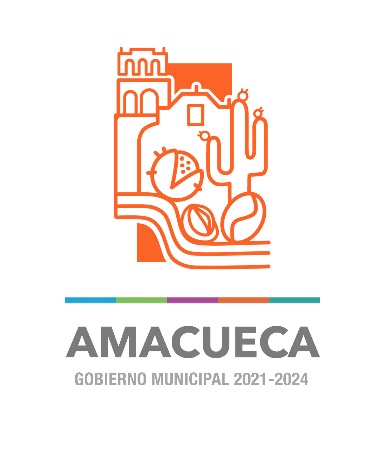 https://www.youtube.com/@gobiernodeamacuecaRedes Sociales para Mantener Informada a la Población REDES SOCIALES DEL AYUNTAMIENTO CONSTITUCIONAL DE AMACUECA REDES SOCIALES DEL AYUNTAMIENTO CONSTITUCIONAL DE AMACUECA REDES SOCIALES DEL AYUNTAMIENTO CONSTITUCIONAL DE AMACUECA Red SocialPaginaEnlaceFacebookGobierno Municipal de Amacuecahttps://www.facebook.com/GobiernodeAmacueca/?locale=es_LAFacebookLuz Elvira Duran https://www.facebook.com/LuzElviraDuran/?locale=es_LAFacebookProtección civil de Amacueca https://www.facebook.com/BomberosAmacueca/YoutubeGobierno Municipal de Amacueca  https://www.youtube.com/@gobiernodeamacueca